PEŁNOMOCNICTWOJa niżej podpisany(a) na podstawie art. 32 oraz 33 ustawy z dnia 14 czerwca 1960r. Kodeks postępowania administracyjnego (tj. Dz. U. z 2013 r. poz. 267 ze zm.) upoważniam:……………………………………………………………….	……..………………………………………(imię i nazwisko osoby upoważnionej)	(stopień pokrewieństwa jeżeli występuje)legitymującego(ą) się  dowodem osobistym*,   paszportem* (seria i numer): ……………………………..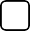 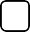 zamieszkałego   pod   adresem:  ………………………………………………………………………………………………………….do reprezentowania mnie przy czynnościach związanych z odbiorem dowodu rejestracyjnego pojazdu w wydziale komunikacji.DANE POJAZDU  samochód*,      motocykl*,   motorower*,    ciągnik rolniczy*,   przyczepa*,   naczepa*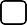 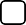 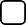 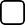 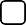 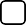 marki: …………………………………………………………………………. o numerze rejestracyjnym: …………………………………..Numer identyfikacyjny VIN (nadwozia, ramy, podwozia)……………………………………………………..(podpis osoby udzielającej upoważnienia)POUCZENIEKK. art. 270 § 1 (tj. Dz. U. z 1997 r. nr 88, poz. 553 ze zm.) – „Kto, w celu użycia za autentyczny, podrabia lub przerabia dokument lub   takiego dokumentu jako autentyczny używa, podlega grzywnie, karze ograniczenia wolności albo pozbawienia wolności od 3 miesięcy do lat 5”Zgodnie z art. 33 § 1 KPA pełnomocnikiem strony może być osoba fizyczna posiadająca zdolność do czynności prawnych.Zgodnie z art. 33 § 3 KPA pełnomocnik dołącza do akt oryginał lub urzędowo poświadczony odpis pełnomocnictwa .Udzielenia pełnomocnictwa podlega opłacie skarbowej w wysokości 17,00zł, zgodnie z ustawą z dnia 16 listopada 2006r. o opłacie skarbowej (tekst jednolity Dz. U. z 2006r. nr 225, poz. 1635 z późn. zm.).Z opłaty skarbowej zwolnieni są małżonkowie, wstępni, zstępni lub rodzeństwo (mąż, żona, syn, córka, ojciec, matka, brat, siostra).*prawidłowe zaznaczyć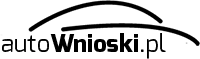 …………………………………………………………….…………………………………..…………………..(imię i nazwisko osoby upoważniającej)(miejscowość)(data)…………………………………………………………(adres upoważniającego)…………………………………………………………(seria i numer dokumentu tożsamości)